AP Precalculus Book List 2023-2024AP Precalculus** Required online access. Information about purchase will be emailed by instructor. OPTIONAL: Pearson: Graphical Approach to Precalculus with LimitsAuthor: Hornsby, LialPublisher: Addison Wesley Edition: 2018ISBN#: 9780134696492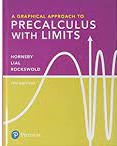 